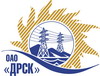 Открытое акционерное общество«Дальневосточная распределительная сетевая  компания»ПРОТОКОЛпроцедуры вскрытия конвертов с заявками участников СПОСОБ И ПРЕДМЕТ ЗАКУПКИ: открытый электронный запрос предложений № 481310 на право заключения Договора на выполнение работ для нужд филиала ОАО «ДРСК» «Хабаровские электрические сети» Капитальный ремонт ПС НПЗ -110/6 (закупка 726 раздела 1.1. ГКПЗ 2015 г.).Плановая стоимость: 5 214 000,00 рублей без учета НДС; 6 152 520,00 рублей с учетом НДС. Указание о проведении закупки от 03.03.2015 № 49.ПРИСУТСТВОВАЛИ: постоянно действующая Закупочная комиссия 2-го уровня ВОПРОСЫ ЗАСЕДАНИЯ КОНКУРСНОЙ КОМИССИИ:В ходе проведения запроса предложений было получено 4 предложения, конверты с которыми были размещены в электронном виде на Торговой площадке Системы www.b2b-energo.ru.Вскрытие конвертов было осуществлено в электронном сейфе организатора запроса предложений на Торговой площадке Системы www.b2b-energo.ru автоматически.Дата и время начала процедуры вскрытия конвертов с предложениями участников: 10:56 московского времени 18.03.2015.Место проведения процедуры вскрытия конвертов с предложениями участников: Торговая площадка Системы www.b2b-energo.ru. Всего сделано 23 ценовых ставки на ЭТП.В конвертах обнаружены предложения следующих участников запроса предложений:Ответственный секретарь Закупочной комиссии 2 уровня                                    О.А.МоторинаТехнический секретарь Закупочной комиссии 2 уровня                                         О.В.Чувашова            № 325/УР-Вг. Благовещенск18 марта 2015 г.№Наименование участника и его адресПредмет и общая цена заявки на участие в запросе предложений1ООО "ЭТК Энерготранс" (680054, г. Хабаровск, ул. Трехгорная 8)Предложение: подано 17.03.2015 в 10:19
Цена: 4 830 000,00 руб. (цена без НДС)2ООО "НЭМ" (119261, г. Москва, Ленинский пр., 82/2 )Предложение: подано 17.03.2015 в 10:26
Цена: 4 900 000,00 руб. (цена без НДС)3ОАО "Электросетьсервис ЕНЭС" (142408, Россия, Московская область, г. Ногинск, ул. Парковая, дом 1, строение 1.)Предложение: подано 17.03.2015 в 08:33
Цена: 5 213 423,28 руб. (цена без НДС)4ООО "НПО "Сибэлектрощит" (644089, г. Омск, пр. Мира д. 69)Предложение: подано 17.03.2015 в 07:54
Цена: 5 214 000,00 руб. (цена без НДС)